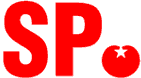 Gouda, 10 oktober 2018Via de griffieArtikel 38 vraag over huisvestingsplannen basisschool de TriangelOp 20 maart 2018 ontving de raad een memo over het Integraal Huisvestingsplan Onderwijs (IHP). Het IHP is ter kennisgeving voorgelegd aan de raad. Het college heeft nog geen besluit genomen over het IHP. Het nieuwe college zou het IHP en de scenario’s verder uitwerken. Tot nu toe heb ik geen raadsvoorstel hierover gezien. Dit betekent dat we er als raad ook geen besluit over kunnen nemen bij de begrotingsbehandeling 2019. Want voor de huisvestingsplannen mogen we op voorhand niet altijd reserveren van het Rijk. We mogen alleen dingen begroten waar al een besluit over genomen is. 
Ook in het Coalitieakkoord is geen reservering opgenomen voor deze post.Tevens neemt – door het niet nemen van een besluit - de onzekerheid bij ouders (en scholen) toe. Wanneer wordt hun school gerenoveerd? Of vindt er eventueel nieuwbouw plaats? Dat soort vragen.De voorzitter van de Ajourvereniging heeft de raad over het IHP in juli 2018 een brief gestuurd, waarin de vereniging aangeeft een verhuizing van de Triangel uit de wijk niet te willen. Daarnaast heeft ook de MR van de Triangel ons in september 2018 een brief gestuurd over hetzelfde onderwerp. De MR van de Triangel tekent bezwaar aan tegen het voornemen om de Triangel te clusteren met het Schateiland, aan de Mercatorhof. Twee duidelijke signalen waar we als raad wat mee moeten.De SP heeft naar aanleiding van bovenstaande de volgende vragen:Is het college het met me eens dat het te lang duurt, voordat er helderheid komt over de huisvestingsplannen voor het onderwijs?Zo ja, wanneer denkt het college wel met een raadsvoorstel te komen, waarover de raad kan besluiten?En is dat nog op tijd voor reserveren in de begroting 2019?Indien dat te laat is, hoe is dat gecommuniceerd aan de scholen en wanneer?En wanneer wordt er dan wel gereserveerd in de begroting hiervoor?Hoe gaat het college om met de signalen uit de wijk (Ajourvereniging) en van de MR van de Triangel?Hoe gaat het college om met de zorgen van de ouders? De SP ziet de schriftelijke beantwoording met belangstelling tegemoet.Met vriendelijke groet,Lenny Roelofs
SP fractievoorzitter